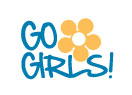 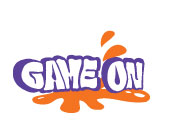 School:   School:   School:   Address:   Address:   Address:   Address:   School Champion:           Email:   
Position Title:  School Champion:           Email:   
Position Title:  School Champion:           Email:   
Position Title:  School Champion:           Email:   
Position Title:  School Champion:           Email:   
Position Title:  School Champion:           Email:   
Position Title:  School Champion:           Email:   
Position Title:  School Champion:            Email:  
Position Title:  School Champion:            Email:  
Position Title:  School Champion:            Email:  
Position Title:  School Champion:            Email:  
Position Title:  School Champion:            Email:  
Position Title:  School Champion:            Email:  
Position Title:  School Champion:            Email:  
Position Title:  * Please check which of the programs and which session you would like the program at your school*
* Please only choose one of the following sessions per program*** Please check which of the programs and which session you would like the program at your school*
* Please only choose one of the following sessions per program*** Please check which of the programs and which session you would like the program at your school*
* Please only choose one of the following sessions per program*** Please check which of the programs and which session you would like the program at your school*
* Please only choose one of the following sessions per program*** Please check which of the programs and which session you would like the program at your school*
* Please only choose one of the following sessions per program*** Please check which of the programs and which session you would like the program at your school*
* Please only choose one of the following sessions per program*** Please check which of the programs and which session you would like the program at your school*
* Please only choose one of the following sessions per program**Game On! Eat Smart, Play Smart, Live SmartGame On! Eat Smart, Play Smart, Live SmartGame On! Eat Smart, Play Smart, Live SmartGame On! Eat Smart, Play Smart, Live Smart FALL (Oct-Dec)
 WINTER (Jan-March)
 SPRING (Apr-June) FALL (Oct-Dec)
 WINTER (Jan-March)
 SPRING (Apr-June) FALL (Oct-Dec)
 WINTER (Jan-March)
 SPRING (Apr-June)Go Girls! Healthy Bodies, Healthy MindsGo Girls! Healthy Bodies, Healthy MindsGo Girls! Healthy Bodies, Healthy MindsGo Girls! Healthy Bodies, Healthy Minds FALL (Oct-Dec)
 WINTER (Jan-March)
 SPRING (Apr-June) FALL (Oct-Dec)
 WINTER (Jan-March)
 SPRING (Apr-June) FALL (Oct-Dec)
 WINTER (Jan-March)
 SPRING (Apr-June)Go Girls! Newcomer: Healthy Bodies, Healthy MindsGo Girls! Newcomer: Healthy Bodies, Healthy MindsGo Girls! Newcomer: Healthy Bodies, Healthy MindsGo Girls! Newcomer: Healthy Bodies, Healthy Minds FALL (Oct-Dec)
 WINTER (Jan-March)
 SPRING (Apr-June) FALL (Oct-Dec)
 WINTER (Jan-March)
 SPRING (Apr-June) FALL (Oct-Dec)
 WINTER (Jan-March)
 SPRING (Apr-June)In the boxes below, please indicate the PROGRAM, WEEKDAY AND TIME of day for the program to take place. Please ensure that 45 minutes of GYM time/space will be available during this period. Time can be added before and after lunch hour/nutrition breaks to equal the full 1.5 hour program. Please provide a 1st and 2nd choice of available days to run the desired Program. 
**School Champion must be on school property during program time**In the boxes below, please indicate the PROGRAM, WEEKDAY AND TIME of day for the program to take place. Please ensure that 45 minutes of GYM time/space will be available during this period. Time can be added before and after lunch hour/nutrition breaks to equal the full 1.5 hour program. Please provide a 1st and 2nd choice of available days to run the desired Program. 
**School Champion must be on school property during program time**In the boxes below, please indicate the PROGRAM, WEEKDAY AND TIME of day for the program to take place. Please ensure that 45 minutes of GYM time/space will be available during this period. Time can be added before and after lunch hour/nutrition breaks to equal the full 1.5 hour program. Please provide a 1st and 2nd choice of available days to run the desired Program. 
**School Champion must be on school property during program time**In the boxes below, please indicate the PROGRAM, WEEKDAY AND TIME of day for the program to take place. Please ensure that 45 minutes of GYM time/space will be available during this period. Time can be added before and after lunch hour/nutrition breaks to equal the full 1.5 hour program. Please provide a 1st and 2nd choice of available days to run the desired Program. 
**School Champion must be on school property during program time**In the boxes below, please indicate the PROGRAM, WEEKDAY AND TIME of day for the program to take place. Please ensure that 45 minutes of GYM time/space will be available during this period. Time can be added before and after lunch hour/nutrition breaks to equal the full 1.5 hour program. Please provide a 1st and 2nd choice of available days to run the desired Program. 
**School Champion must be on school property during program time**In the boxes below, please indicate the PROGRAM, WEEKDAY AND TIME of day for the program to take place. Please ensure that 45 minutes of GYM time/space will be available during this period. Time can be added before and after lunch hour/nutrition breaks to equal the full 1.5 hour program. Please provide a 1st and 2nd choice of available days to run the desired Program. 
**School Champion must be on school property during program time**In the boxes below, please indicate the PROGRAM, WEEKDAY AND TIME of day for the program to take place. Please ensure that 45 minutes of GYM time/space will be available during this period. Time can be added before and after lunch hour/nutrition breaks to equal the full 1.5 hour program. Please provide a 1st and 2nd choice of available days to run the desired Program. 
**School Champion must be on school property during program time**MONDAYTUESDAYWEDNESDAYWEDNESDAYWEDNESDAYTHURSDAYFRIDAYIt is the responsibility of the School Champion to promote and lead the selection of the participants, to act as a resource person for the volunteer mentors, to act as a contact person for the Go Girls! and Game On! caseworkers, and to submit all evaluation forms to Big Brothers Big Sisters of Peel. For more information, please contact Lonni Meisner at 905-457-7288 ext. 212 or Eric Silva at 905-457-7288 ext. 266.
**Registration does not guarantee the program for your school; you will be notified when volunteers are available** It is the responsibility of the School Champion to promote and lead the selection of the participants, to act as a resource person for the volunteer mentors, to act as a contact person for the Go Girls! and Game On! caseworkers, and to submit all evaluation forms to Big Brothers Big Sisters of Peel. For more information, please contact Lonni Meisner at 905-457-7288 ext. 212 or Eric Silva at 905-457-7288 ext. 266.
**Registration does not guarantee the program for your school; you will be notified when volunteers are available** It is the responsibility of the School Champion to promote and lead the selection of the participants, to act as a resource person for the volunteer mentors, to act as a contact person for the Go Girls! and Game On! caseworkers, and to submit all evaluation forms to Big Brothers Big Sisters of Peel. For more information, please contact Lonni Meisner at 905-457-7288 ext. 212 or Eric Silva at 905-457-7288 ext. 266.
**Registration does not guarantee the program for your school; you will be notified when volunteers are available** It is the responsibility of the School Champion to promote and lead the selection of the participants, to act as a resource person for the volunteer mentors, to act as a contact person for the Go Girls! and Game On! caseworkers, and to submit all evaluation forms to Big Brothers Big Sisters of Peel. For more information, please contact Lonni Meisner at 905-457-7288 ext. 212 or Eric Silva at 905-457-7288 ext. 266.
**Registration does not guarantee the program for your school; you will be notified when volunteers are available** It is the responsibility of the School Champion to promote and lead the selection of the participants, to act as a resource person for the volunteer mentors, to act as a contact person for the Go Girls! and Game On! caseworkers, and to submit all evaluation forms to Big Brothers Big Sisters of Peel. For more information, please contact Lonni Meisner at 905-457-7288 ext. 212 or Eric Silva at 905-457-7288 ext. 266.
**Registration does not guarantee the program for your school; you will be notified when volunteers are available** It is the responsibility of the School Champion to promote and lead the selection of the participants, to act as a resource person for the volunteer mentors, to act as a contact person for the Go Girls! and Game On! caseworkers, and to submit all evaluation forms to Big Brothers Big Sisters of Peel. For more information, please contact Lonni Meisner at 905-457-7288 ext. 212 or Eric Silva at 905-457-7288 ext. 266.
**Registration does not guarantee the program for your school; you will be notified when volunteers are available** It is the responsibility of the School Champion to promote and lead the selection of the participants, to act as a resource person for the volunteer mentors, to act as a contact person for the Go Girls! and Game On! caseworkers, and to submit all evaluation forms to Big Brothers Big Sisters of Peel. For more information, please contact Lonni Meisner at 905-457-7288 ext. 212 or Eric Silva at 905-457-7288 ext. 266.
**Registration does not guarantee the program for your school; you will be notified when volunteers are available** 